Уважаемая Марина Валерьевна!Службой по ветеринарному надзору Красноярского края на основании заявки, поступившей из КГБУЗ «КМКБ № 20 им. И.С. Берзона», по адресу: Красноярский край, г. Красноярск, ул. Инструментальная, д. 12, произведен отбор проб продукции животного происхождения: мясо говядина бескостная замороженная (лопаточная часть), дата выработки 13.02.2023, произведено ООО «Вегас» (ИНН 2463099400), адрес производства: Красноярский край, г. Красноярск, ул. Северное шоссе, д.43, стр. 4.При исследовании образца в КГКУ «Краевая ветеринарная лаборатория» выявлено несоответствие продукции по показателям безопасности (протокол испытаний от 03.03.2023 № С66/2023).Поставщиком данной партии продукции является ООО «Кроносъ» (ИНН 2466161247).Направляем Вам копию протокола лабораторных исследований для принятия мер в пределах Ваших полномочий. Данная информация была направлена в министерства образования, здравоохранения, социальной политики Красноярского края.Приложение на 4 л. в 1 экз.Временно замещающий должностьруководителя службы	В.В. Винтуляк[МЕСТО ДЛЯ ПОДПИСИ]Чикачёва Екатерина Сергеевна8(908) 021-28-62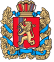 Руководителю Агентствагосударственного заказаКрасноярского краяВразовской М.В.СЛУЖБАпо ветеринарному надзоруКрасноярского края660100, г.Красноярск, ул.Пролетарская, 136 БПочтовый адрес: 660009, г.Красноярск, ул.Ленина, 125телефон:  298-44-01; факс: 243-29-20Email: vetsl@vetnadzor24.ruИНН 2463075247 / КПП 246301001ОГРН 1052466192228О выявлении некачественной продукцииРуководителю Агентствагосударственного заказаКрасноярского краяВразовской М.В.